Lesson 9: Diferencias de fraccionesStandards AlignmentsTeacher-facing Learning GoalsReason about subtraction of fractions with the same denominator using a number line.Student-facing Learning GoalsExploremos diferencias de fracciones en una recta numérica.Lesson PurposeThe purpose of this lesson is for students to use a number line to reason about subtraction of fractions with the same denominator.Previously, students decomposed fractions into sums of other fractions and wrote equations to record the decompositions. They also used number lines to reason about addition of fractions with the same denominator. In this lesson, students use number lines to think about differences of fractions with the same denominator. They also practice reasoning about equivalence and decomposing fractions (including mixed numbers) mentally to facilitate subtraction.As in earlier grades, students may think about subtracting as taking away a number from another number, or as finding an unknown addend. The way they represent differences of fractions on a number line may vary accordingly.Access for: Students with DisabilitiesEngagement (Activity 1) English LearnersMLR8 (Activity 1)Instructional RoutinesTrue or False (Warm-up)Materials to CopyMake a Jump, Subtraction Edition (groups of 2): Activity 3Lesson TimelineTeacher Reflection QuestionBased on students’ work today, what did you learn about their understanding of the relationships between addition and subtraction? How will you use these insights to prepare for upcoming work?Cool-down(to be completed at the end of the lesson)  5minDiferencias de quintosStandards AlignmentsStudent-facing Task StatementUsa una recta numérica para representar cada diferencia y para encontrar su valor.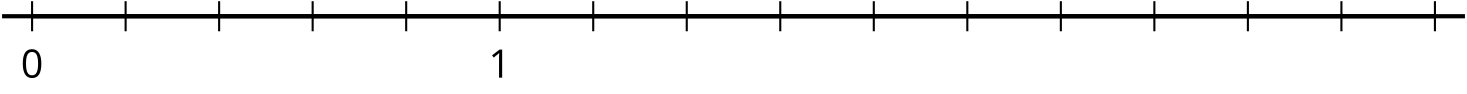 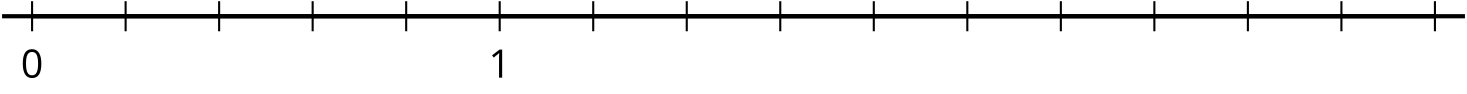 Student Responses or . Sample responses: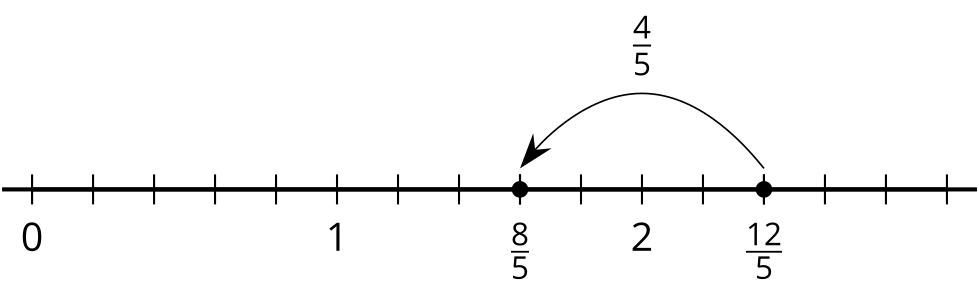 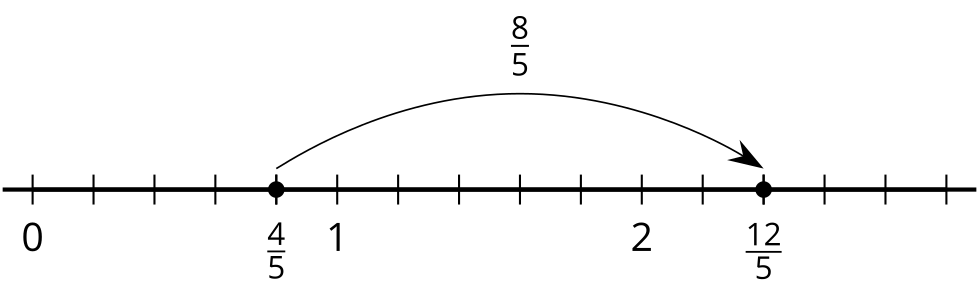 . Sample responses: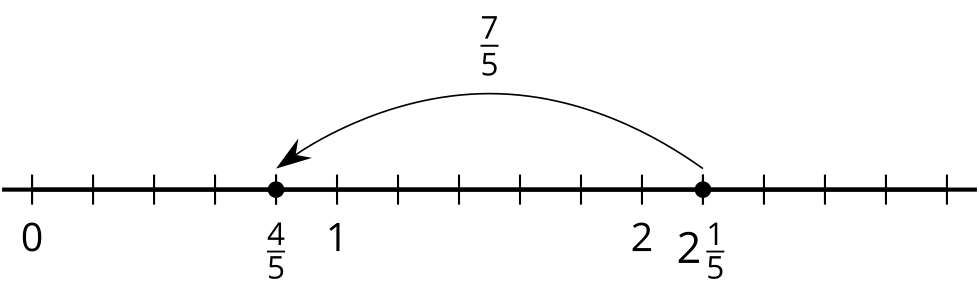 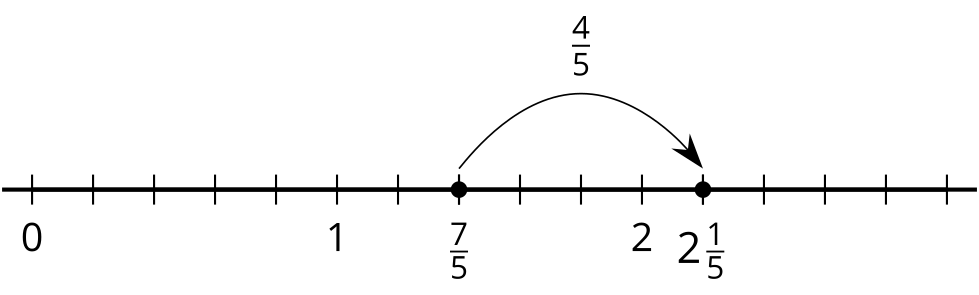 Addressing4.NF.B.3.a, 4.NF.B.3.cWarm-up10 minActivity 120 minActivity 215 minActivity 315 minLesson Synthesis10 minCool-down5 minAddressing4.NF.B.3.a, 4.NF.B.3.c